Дорогие ребята! Вам предстоит изучить тему по изобразительному искусству:План изучения раздела, темы и т.п.Приложение 1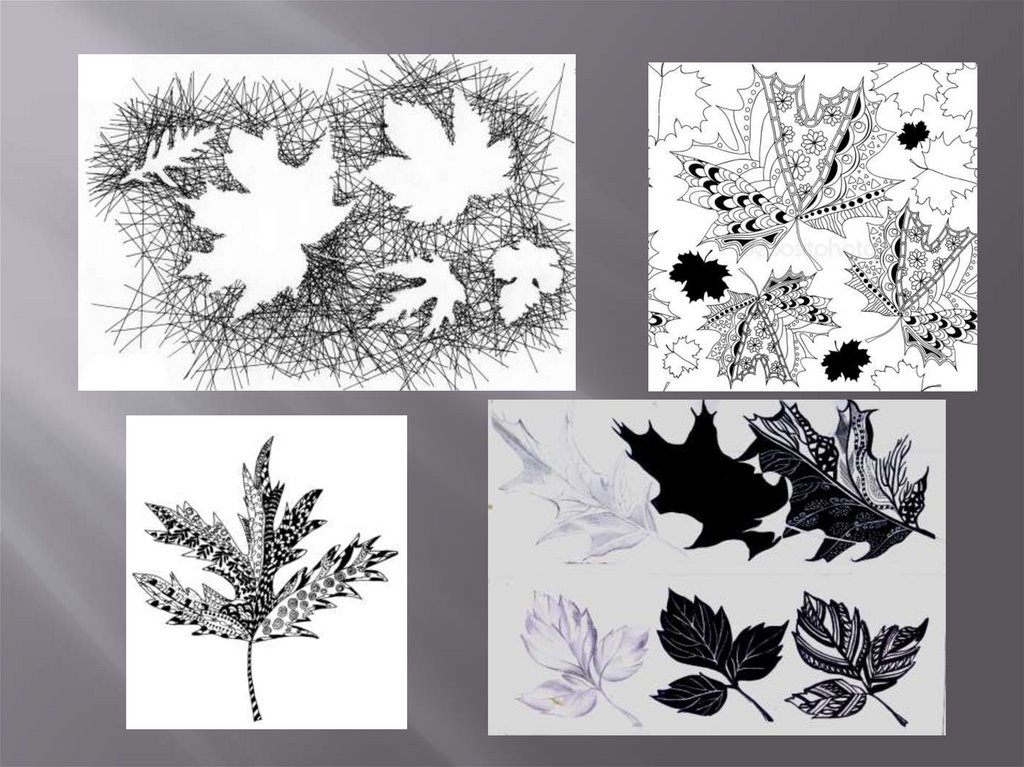 ТемаСодержание деятельностиУровень контроляПримерные срокиРитм линий и пятен, цвет, пропорции — средства выразительности.  Создание коллективного панно на тему «Весна. Шум птиц».Самоконтроль25.05.2020Ритм линий и пятен, цвет, пропорции — средства выразительности.  Создание коллективного панно на тему «Весна. Шум птиц».Тебе понадобятся карандаш и альбом. Смотри приложение 1.Самоконтроль25.05.2020